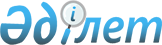 О внесении изменений в решение Акжарского районного маслихата Северо-Казахстанской области от 20 декабря 2017 года № 22-1 "О бюджете Акжарского района Северо-Казахстанской области на 2018-2020 годы"Решение Акжарского районного маслихата Северо-Казахстанской области от 28 августа 2018 года № 31-3. Зарегистрировано Департаментом юстиции Северо-Казахстанской области 19 сентября 2018 года № 4899
      В соответствии со статьями 106, 109 Бюджетного кодекса Республики Казахстан от 4 декабря 2008 года, подпунктом 1) пункта 1 статьи 6 Закона Республики Казахстан от 23 января 2001 года "О местном государственном управлении и самоуправлении в Республике Казахстан", Акжарский районный маслихат Северо-Казахстанской области РЕШИЛ:
      1. Внести в решение Акжарского районного маслихата Северо-Казахстанской области от 20 декабря 2017 года № 22-1 "О бюджете Акжарского района Северо-Казахстанской области на 2018-2020 годы" (зарегистрировано в Реестре государственной регистрации нормативных правовых актов под № 4465, опубликовано 17 января 2018 года в Эталонном контрольном банке нормативных правовых актов Республики Казахстан в электронном виде) следующие изменения:
      пункт - 1 изложить в следующей редакции: 
       "1. Утвердить бюджет Акжарского района Северо-Казахстанской области на 2018-2020 годы согласно приложениям 1, 2 и 3 к настоящему решению соответственно, в том числе на 2018 год в следующих объемах:
      1) доходы – 2 948 539,5 тысяч тенге:
      налоговые поступления – 327 769,3 тысяч тенге;
      неналоговые поступления – 11 559,2 тысяч тенге;
      поступления от продажи основного капитала – 23 000 тысяч тенге;
      поступления трансфертов – 2 586 211 тысяч тенге; 
      2) затраты – 2 960 011,7 тысяч тенге;
      3) чистое бюджетное кредитование – 51 155,3 тысяч тенге:
      бюджетные кредиты – 75 757,3 тысяч тенге;
      погашение бюджетных кредитов – 24 602 тысяч тенге;
      4) сальдо по операциям с финансовыми активами – 0 тысяч тенге:
      приобретение финансовых активов – 0 тысяч тенге;
      поступления от продажи финансовых активов государства – 0 тысяч тенге;
      5) дефицит (профицит) бюджета – - 62 627,5 тысяч тенге;
      6) финансирование дефицита (использование профицита) бюджета – 62 627,5 тысяч тенге:
      поступление займов – 75 757 тысяч тенге;
      погашение займов – 24 602 тысяч тенге;
      используемые остатки бюджетных средств – 11 472,5 тысяч тенге.";
      пункт - 12 изложить в следующей редакции: 
       "12. Утвердить резерв местного исполнительного органа района на 2018 год в сумме 3 279 тысяч тенге согласно приложению 8.";
      приложения 1, 4, 8 к указанному решению изложить в новой редакции согласно приложениям 1, 2, 3 к настоящему решению.
      2. Настоящее решение вводится в действие с 1 января 2018 года.   Бюджет Акжарского района на 2018 год Перечень бюджетных программ каждого сельского округа на 2018 год Распределение общей суммы резерва местного исполнительного органа
					© 2012. РГП на ПХВ «Институт законодательства и правовой информации Республики Казахстан» Министерства юстиции Республики Казахстан
				
      Председатель сессии 
Акжарского районного 
маслихата 
Северо-Казахстанской области 

Р.Жамбаев

      Секретарь Акжарского 
районного маслихата 
Северо-Казахстанской области 

А.Хоршат
Приложение 1 к решению Акжарского районного маслихата от 28 августа 2018 года № 31-3Приложение 1 к решению Акжарского районного маслихата от 20 декабря 2017 года № 22-1
Категория
Категория
Категория
Наименование
Сумма тысяч тенге
Класс
Класс
Наименование
Сумма тысяч тенге
Подкласс
Наименование
Сумма тысяч тенге
1) Доходы
2948539,5
1
Налоговые поступления
327769,3
01
Подоходный налог
936
2
Индивидуальный подоходный налог
936
03
Социальный налог
143468,3
1
Социальный налог
143468,3
04
Налоги на собственность
92637
1
Налоги на имущество
61082
3
Земельный налог
5330
4
Налог на транспортные средства
13153
5
Единый земельный налог
13072
05
Внутренние налоги на товары, работы и услуги
85246
2
Акцизы
1582
3
Поступления за использование природных и других ресурсов
71410
4
Сборы за ведение предпринимательской и профессиональной деятельности
11244
5
Налог на игорный бизнес
1010
08
Обязательные платежи,взимаемые за совершение юридически значимых действий и (или)выдачу документов уполномоченными на то государственными органами или должностными лицами
5482
1
Государственная пошлина
5482
2
Неналоговые поступления
11559,2
01
Доходы от государственной собственности
5674,2
5
Доходы от аренды имущества, находящегося в государственной собственности
5644
7
Вознаграждения по кредитам, выданным из государственного бюджета
30,2
06
Прочие неналоговые поступления
5885
1
Прочие неналоговые поступления
5885
3
Поступления от продажи основного капитала
23000
03
Продажа земли и нематериальных активов
23000
1
Продажа земли 
23000
4
Поступления трансфертов
2586211
02
Трансферты из вышестоящих органов государственного управления
2586211
2
Трансферты из областного бюджета
2586211
Функциональная группа
Функциональная группа
Функциональная группа
Наименование
Сумма тысяч тенге
Администратор бюджетных программ
Администратор бюджетных программ
Наименование
Сумма тысяч тенге
Программа
Наименование
Сумма тысяч тенге
2) Затраты
2960011,7
01
Государственные услуги общего характера
231671
112
Аппарат маслихата района (города областного значения)
15464
001
Услуги по обеспечению деятельности маслихата района (города областного значения)
15464
122
Аппарат акима района (города областного значения)
75229
001
Услуги по обеспечению деятельности акима района (города областного значения)
74794
003
Капитальные расходы государственного органа
435
123
Аппарат акима района в городе, города районного значения, поселка, села, сельского округа
101040
001
Услуги по обеспечению деятельности акима района в городе, города районного значения, поселка, села, сельского округа
97094
022
Капитальные расходы государственного органа
3674
032
Капитальные расходы подведомственных государственных учреждений и организаций
272
459
Отдел экономики и финансов района (города областного значения)
659
003
Проведение оценки имущества в целях налогообложения
559
010
Приватизация, управление коммунальным имуществом, постприватизационная деятельность и регулирование споров, связанных с этим
100
458
Отдел жилищно-коммунального хозяйства, пассажирского транспорта и автомобильных дорог района (города областного значения)
13893
001
Услуги по реализации государственной политики на местном уровне в области жилищно-коммунального хозяйства, пассажирского транспорта и автомобильных дорог
13893
459
Отдел экономики и финансов района (города областного значения)
25386
001
Услуги по реализации государственной политики в области формирования и развития экономической политики, государственного планирования, исполнения бюджета и управления коммунальной собственностью района (города областного значения)
25386
02
Оборона
6780
122
Аппарат акима района (города областного значения)
3971
005
Мероприятия в рамках исполнения всеобщей воинской обязанности
3971
006
Предупреждение и ликвидация чрезвычайных ситуаций масштаба района (города областного значения)
1588
007
Мероприятия по профилактике и тушению степных пожаров районного (городского) масштаба, а также пожаров в населенных пунктах, в которых не созданы органы государственной противопожарной службы
1221
04
Образование
1964452,5
464
Отдел образования района (города областного значения)
155555,5
009
Обеспечение деятельности организаций дошкольного воспитания и обучения
155555,5
003
Общеобразовательное обучение
1623946,4
006
Дополнительное образование для детей
45951
465
Отдел физической культуры и спорта района (города областного значения)
46773
017
Дополнительное образование для детей и юношества по спорту
46773
464
Отдел образования района (города областного значения)
92226,6
001
Услуги по реализации государственной политики на местном уровне в области образования
7141
005
Приобретение и доставка учебников, учебно-методических комплексов для государственных учреждений образования района (города областного значения)
31424
015
Ежемесячные выплаты денежных средств опекунам (попечителям) на содержание ребенка-сироты (детей-сирот), и ребенка (детей), оставшегося без попечения родителей
7020
022
Выплата единовременных денежных средств казахстанским гражданам, усыновившим (удочерившим) ребенка (детей)-сироту и ребенка (детей), оставшегося без попечения родителей
365
023
Методическая работа
8000
029
Обследование психического здоровья детей и подростков и оказание психолого-медико-педагогической консультативной помощи населению
13255
067
Капитальные расходы подведомственных государственных учреждений и организаций
25021,6
06
Социальная помощь и социальное обеспечение
211718,5
451
Отдел занятости и социальных программ района (города областного значения)
16385
005
Государственная адресная социальная помощь
16385
464
Отдел образования района (города областного значения)
3938,5
030
Содержание ребенка (детей), переданного патронатным воспитателям
3938,5
451
Отдел занятости и социальных программ района (города областного значения)
159865
002
Программа занятости
120682
007
Социальная помощь отдельным категориям нуждающихся граждан по решениям местных представительных органов
8838
010
Материальное обеспечение детей-инвалидов, воспитывающихся и обучающихся на дому
782
014
Оказание социальной помощи нуждающимся гражданам на дому
6510
023
Обеспечение деятельности центров занятости населения
23053
001
Услуги по реализации государственной политики на местном уровне в области обеспечения занятости и реализации социальных программ для населения
21092
011
Оплата услуг по зачислению, выплате и доставке пособий и других социальных выплат
302
021
Капитальные расходы государственного органа
210
050
Реализация Плана мероприятий по обеспечению прав и улучшению качества жизни инвалидов в Республике Казахстан на 2012 – 2018 годы
6926
067
Капитальные расходы подведомственных государственных учреждений и организаций
3000
07
Жилищно-коммунальное хозяйство
10980,3
472
Отдел строительства, архитектуры и градостроительства района (города областного значения)
867,3
003
Проектирование и (или) строительство, реконструкция жилья коммунального жилищного фонда
440,4
004
Проектирование, развитие и (или) обустройство инженерно-коммуникационной инфраструктуры
426,9
123
Аппарат акима района в городе, города районного значения, поселка, села, сельского округа
4480
014
Организация водоснабжения населенных пунктов
4480
458
Отдел жилищно-коммунального хозяйства, пассажирского транспорта и автомобильных дорог района (города областного значения)
1567
012
Функционирование системы водоснабжения и водоотведения
1567
123
Аппарат акима района в городе, города районного значения, поселка, села, сельского округа
4066
008
Освещение улиц населенных пунктов
3798
009
Обеспечение санитарии населенных пунктов
268
08
Культура, спорт, туризм и информационное пространство
179818
123
Аппарат акима района в городе, города районного значения, поселка, села, сельского округа
23348
006
Поддержка культурно-досуговой работы на местном уровне
23348
455
Отдел культуры и развития языков района (города областного значения)
20336
003
Поддержка культурно-досуговой работы
20336
465
Отдел физической культуры и спорта района (города областного значения)
15757
001
Услуги по реализации государственной политики на местном уровне в сфере физической культуры и спорта
8157
006
Проведение спортивных соревнований на районном (города областного значения) уровне
7600
472
Отдел строительства, архитектуры и градостроительства района (города областного значения)
50000
008
Развитие объектов спорта
50000
455
Отдел культуры и развития языков района (города областного значения)
39714
006
Функционирование районных (городских) библиотек
38986
007
Развитие государственного языка и других языков народа Казахстана
728
456
Отдел внутренней политики района (города областного значения)
7785
002
Услуги по проведению государственной информационной политики
7785
455
Отдел культуры и развития языков района (города областного значения)
7889
001
Услуги по реализации государственной политики на местном уровне в области развития языков и культуры
7889
456
Отдел внутренней политики района (города областного значения)
14989
001
Услуги по реализации государственной политики на местном уровне в области информации, укрепления государственности и формирования социального оптимизма граждан
8264
003
Реализация мероприятий в сфере молодежной политики
6725
10
Сельское, водное, лесное, рыбное хозяйство, особо охраняемые природные территории, охрана окружающей среды и животного мира, земельные отношения
133951
462
Отдел сельского хозяйства района (города областного значения)
28584
001
Услуги по реализации государственной политики на местном уровне в сфере сельского хозяйства 
28384
006
Капитальные расходы государственного органа
200
473
Отдел ветеринарии района (города областного значения)
78381
001
Услуги по реализации государственной политики на местном уровне в сфере ветеринарии
8622
006
Организация санитарного убоя больных животных
1298
007
Организация отлова и уничтожения бродячих собак и кошек
920
009
Проведение ветеринарных мероприятий по энзоотическим болезням животных
4483
010
Проведение мероприятий по идентификации сельскохозяйственных животных
5391
011
Проведение противоэпизоотических мероприятий
56231
047
Возмещение владельцам стоимости обезвреженных (обеззараженных) и переработанных без изъятия животных, продукции и сырья животного происхождения, представляющих опасность для здоровья животных и человека
1436
463
Отдел земельных отношений района (города областного значения)
9006
001
Услуги по реализации государственной политики в области регулирования земельных отношений на территории района (города областного значения)
8600
003
Земельно-хозяйственное устройство населенных пунктов
406
459
Отдел экономики и финансов района (города областного значения)
17980
099
Реализация мер по оказанию социальной поддержки специалистов
17980
11
Промышленность, архитектурная, градостроительная и строительная деятельность
8350
472
Отдел строительства, архитектуры и градостроительства района (города областного значения)
8350
001
Услуги по реализации государственной политики в области строительства, архитектуры и градостроительства на местном уровне
8350
12
Транспорт и коммуникации
56057
458
Отдел жилищно-коммунального хозяйства, пассажирского транспорта и автомобильных дорог района (города областного значения)
56057
023
Обеспечение функционирования автомобильных дорог
5057
045
Капитальный и средний ремонт автомобильных дорог районного значения и улиц населенных пунктов
51000
13
Прочие
13340
469
Отдел предпринимательства района (города областного значения)
8211
001
Услуги по реализации государственной политики на местном уровне в области развития предпринимательства
8211
123
Аппарат акима района в городе, города районного значения, поселка, села, сельского округа
1850
040
Реализация мер по содействию экономическому развитию регионов в рамках Программы развития регионов до 2020 года
1850
459
Отдел экономики и финансов района (города областного значения)
3279
012
Резерв местного исполнительного органа района (города областного значения) 
3279
14
Обслуживание долга
30,2
459
Отдел экономики и финансов района (города областного значения)
30,2
021
Обслуживание долга местных исполнительных органов по выплате вознаграждений и иных платежей по займам из областного бюджета
30,2
15
Трансферты
142863,2
459
Отдел экономики и финансов района (города областного значения)
142863,2
006
Возврат неиспользованных (недоиспользованных) целевых трансфертов
14,2
024
Целевые текущие трансферты из нижестоящего бюджета на компенсацию потерь вышестоящего бюджета в связи с изменением законодательства
105433
038
Субвенции
35016
051
Трансферты органам местного самоуправления
2400
3) Чистое бюджетное кредитование
51155,3
Бюджетные кредиты
75757,3
10
Сельское, водное, лесное, рыбное хозяйство, особо охраняемые природные территории, охрана окружающей среды и животного мира, земельные отношения
75757,3
459
Отдел экономики и финансов района (города областного значения)
75757,3
018
Бюджетные кредиты для реализации мер социальной поддержки специалистов
75757,3
Категория
Категория
Категория
Наименование
Класс
Класс
Наименование
Подкласс
Наименование
5
Погашение бюджетных кредитов
24602
01
Погашение бюджетных кредитов
24602
1
Погашение бюджетных кредитов, выданных из государственного бюджета
24602
4) Сальдо по операциям с финансовыми активами
0
5) Дефицит (профицит) бюджета
-62627,5
6) Финансирование дефицита (использование профицита) бюджета 
62627,5
Категория
Категория
Категория
Наименование
Класс
Класс
Наименование
Подкласс
Наименование
7
Поступления займов
75757
01
Внутренние государственные займы
75757
2
Договоры займа
75757
Функциональная группа
Функциональная группа
Функциональная группа
Наименование
Администратор бюджетных программ
Администратор бюджетных программ
Наименование
Программа
Наименование
16
Погашение займов
24602
459
Отдел экономики и финансов района (города областного значения)
24602
005
Погашение долга местного исполнительного органа перед вышестоящим бюджетом
24602
Категория
Категория
Категория
Наименование
Класс
Класс
Наименование
Подкласс
Наименование
8
 Используемые остатки бюджетных средств 
11472,5
01
Остатки бюджетных средств
11472,5
1
Свободные остатки бюджетных средств
11472,5Приложение 2 к решению Акжарского районного маслихата от 28 августа 2018 года № 31-3Приложение 4 к решению Акжарского районного маслихата от 20 декабря 2017 года № 22-1
Функциональная группа
Функциональная группа
Функциональная группа
Наименование
Сумма тысяч тенге
Администратор бюджетных программ
Администратор бюджетных программ
Наименование
Сумма тысяч тенге
Программа
Наименование
Сумма тысяч тенге
01
Государственные услуги общего характера
101040
123
Аппарат акима района в городе, города районного значения, поселка, села, сельского округа
101040
001
Услуги по обеспечению деятельности акима района в городе, города районного значения, поселка, села, сельского округа 
97094
в том числе в разрезе сельских округов
Айсаринский
8161
Алкатерекский
9683
Восходский
8284
Кенащинский
10752
Кишикаройский
11209
Кулыкольский
10926
Майский
7259
Новосельский
10048
Акжаркынский
10251
Уялинский
10521
022
Капитальные расходы государственного органа
3674
в том числе в разрезе сельских округов
Майский
3430
Уялинский
244
032
Капитальные расходы подведомственных государственных учреждений и организаций
272
в том числе в разрезе сельских округов
Майский
272
07
Жилищно-коммунальное хозяйство
8546
123
Аппарат акима района в городе, города районного значения, поселка, села, сельского округа
4480
014
Организация водоснабжения населенных пунктов
4480
в том числе в разрезе сельских округов
Айсаринский
250
Алкатерекский
200
Восходский
665
Кенащинский
114
Кишикаройский
170
Майский
417
Новосельский
1332
Уялинский
1332
008
Освещение улиц населенных пунктов
3798
в том числе в разрезе сельских округов
Айсаринский
159
Алкатерекский
511
Восходский
583
Кенащинский
294
Кишикаройский
609
Кулыкольский
296
Майский
175
Новосельский
367
Акжаркынский
508
Уялинский
296
009
Обеспечение санитарии населенных пунктов
268
в том числе в разрезе сельских округов
Майский
268
08
Культура, спорт, туризм и информационное пространство
23 348
123
Аппарат акима района в городе, города районного значения, поселка, села, сельского округа
23 348
006
Поддержка культурно-досуговой работы на местном уровне
23 348
в том числе в разрезе сельских округов
Айсаринский
2 238
Алкатерекский
3 052
Кенащинский
6 530
Майский
4 972
Новосельский
1 511
Акжаркынский
5 045
13
Прочие
1850
123
Аппарат акима района в городе, города районного значения, поселка, села, сельского округа
1850
040
Реализация мер по содействию экономическому развитию регионов в рамках Программы развития регионов до 2020 года
1850
в том числе в разрезе сельских округов
Кишикаройский
1850Приложение 3 к решению Акжарского районного маслихата от 28 августа 2018 года № 31-3Приложение 8 к решению Акжарского районного маслихата от 20 декабря 2017 года № 22-1
Функциональная группа
Функциональная группа
Функциональная группа
Наименование
Сумма тысяч тенге
Администратор бюджетных программ
Администратор бюджетных программ
Наименование
Сумма тысяч тенге
Программа
Наименование
Сумма тысяч тенге
13
Прочие
3279
459
Отдел экономики и финансов района (города областного значения)
3279
012
Резерв местного исполнительного органа района (города областного значения)
3279